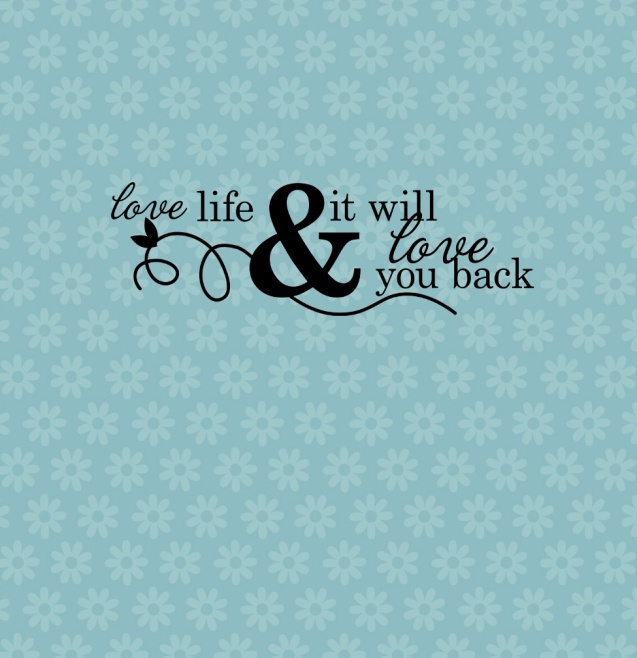 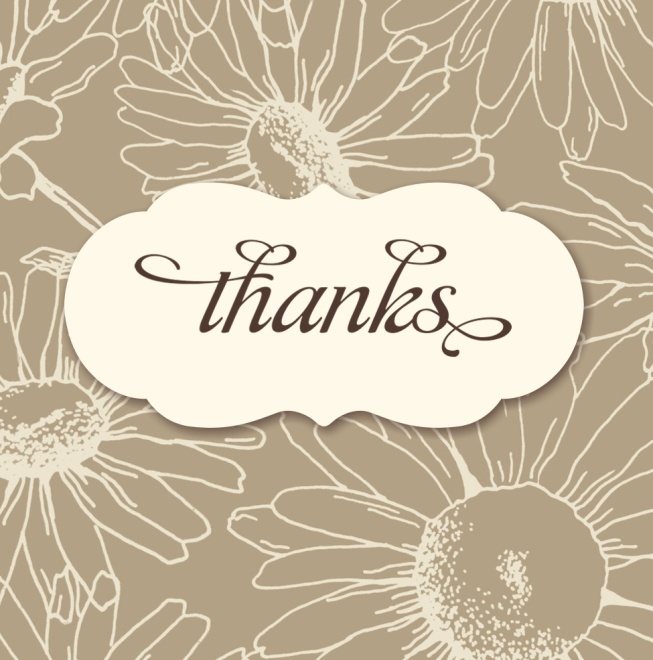 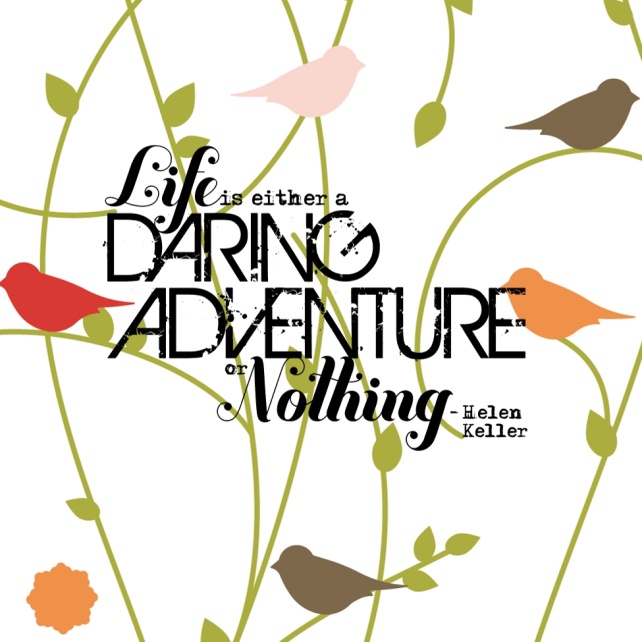 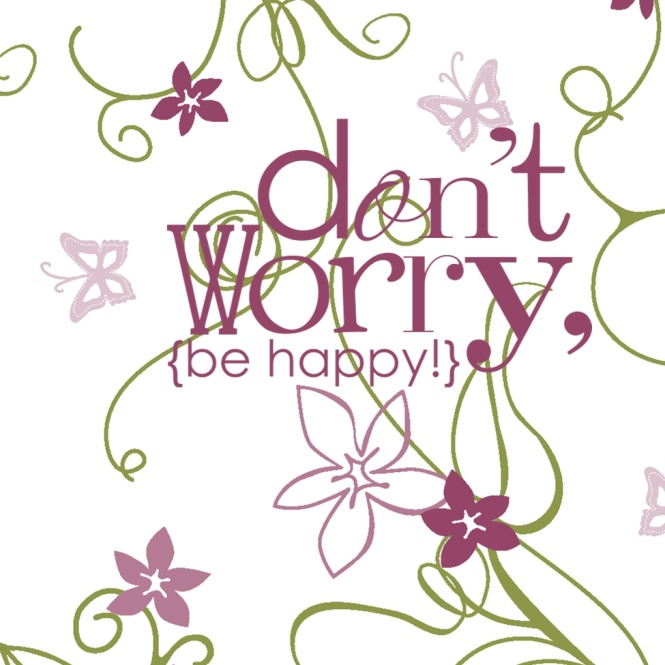 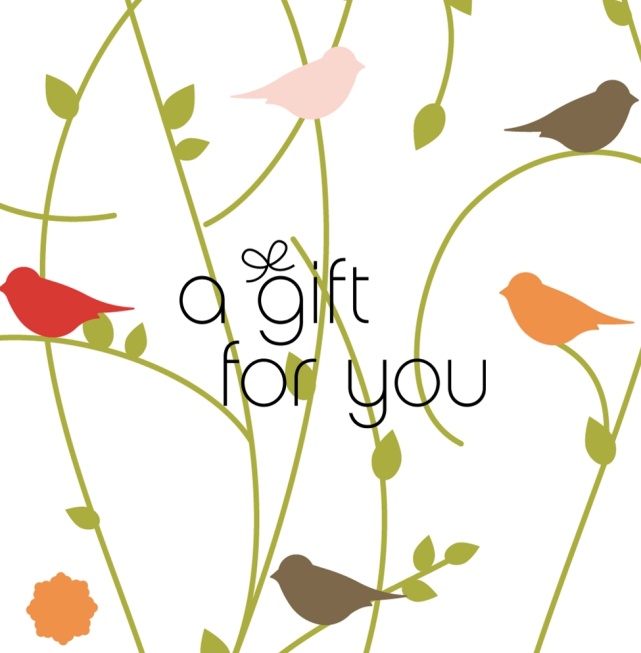 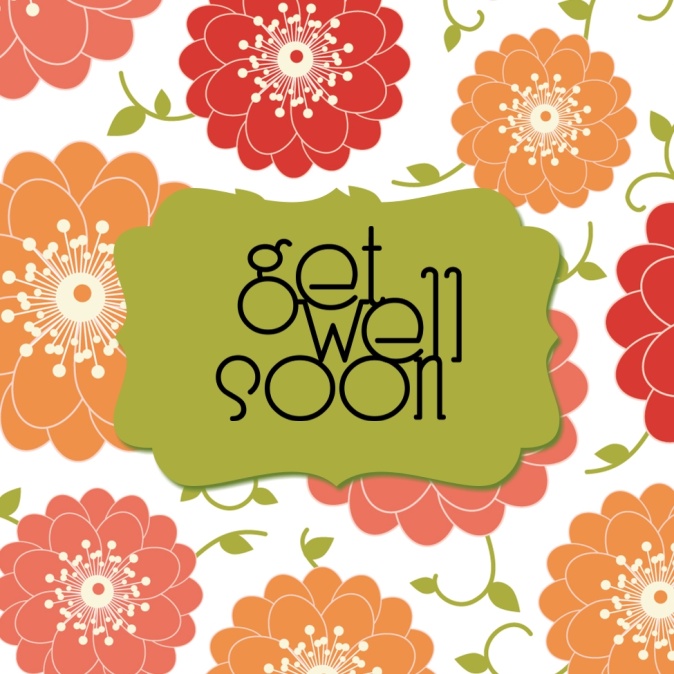 Images © Stampin’ Up!Created for you by Kim Skinner from Stamping Imperfection!